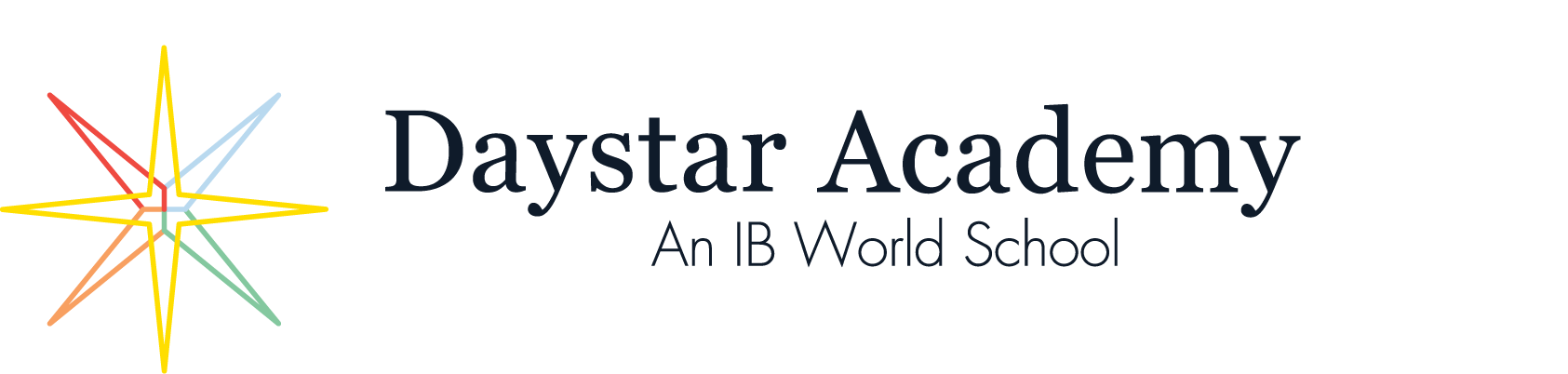 Daystar Academy is looking for highly qualified, justice-minded teachers for positions in PreK-5th and 6th-10th grades. Daystar’s mission is to empower students to impact the world through a faith-based, culturally-engaged, globally-minded education. Our vision is to transform Chicago and the world by educating and empowering our students to live out the values of the kingdom of God. If you desire to work in a growing, intentionally diverse, urban PreK-10th grade school, we look forward to receiving your application. Email resumes to Nate Martin, at n.martin@daystaracademy.org.The minimum qualifications are:Bachelor's degree in education or related fieldTeaching CertificationExperience with inquiry-based teaching and learningExperience with and values culturally-responsive pedagogyGrowth mindset about teaching and learningCommitment to Daystar’s Statement of Faith and to teaching at a Christian schoolKnowledge of and/or experience with the International Baccalaureate (IB) Primary Years, IB Middle Years Program and/or IB Diploma Program would be a plus2020-2021 Job Openings:PreK-5th Lead TeacherThe lead teacher plans and implements the program in consistent and creative ways! The lead teacher creates unit plans that are aligned with the International Baccalaureate (IB) program of inquiry and the Common Core Standards. Lead teachers work to integrate faith into their teaching responsibilities. He/she will consistently use data to inform their instructional practice and support students to grow academically, socially, emotionally and spiritually. PreK-5th Support TeacherThe support teacher role provides a unique opportunity for teachers to explore the field of constructivist Christian education. Support teachers will observe and learn from lead teachers while reinforcing learning, based on student’s individual and small group needs. By the end of the year support teachers typically are stronger candidates for lead teaching positions.High School Physics and Chemistry TeacherApplicant would teach one 9th grade Physics class and one 10th grade Chemistry class, using the Next Generation Science Standards (NGSS) and IB-MYP Science framework. They would also work to develop the IB Diploma Program (DP Biology) class for the future 11th and 12th grade cohorts.